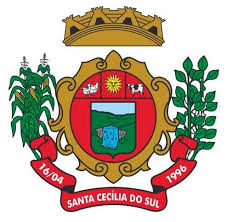 MUNICÍPIO DE SANTA CECÍLIA DO SULESTADO DO RIO GRANDE DO SUL      CONCURSO PÚBLICO Nº 01/2019EDITAL Nº 10/2019 – CLASSIFICAÇÃO FINAL – CARGOS COM 2ª ETAPAA Sra. Jusene Consoladora Peruzzo, Prefeita Municipal de Santa Cecília do Sul, em conformidade com o Edital de Abertura nº 01/2019 e suas alterações, torna público o presente Edital para divulgar o que segue:Classificação Final para Homologação do Resultado do Concurso Público nº 01/2019 referente aos cargos de Professor de Geografia, Professor de História, Professor Pedagogia, Motorista, Operador de Máquinas, Operador de Máquinas e Equipamentos Rodoviários e Operário Especializado.Ficam homologadas as classificações dos candidatos aprovados, conforme lista de classificação geral, em ordem de classificação, disponibilizada na íntegra no site da FUNDATEC – www.fundatec.org.br.
 Não houve candidatos aprovados para as vagas de Pessoas com Deficiência. Não houve candidatos aprovados para o cargo de Operador de Máquinas.Santa Cecília do Sul, 30 de julho de 2019.Jusene Consoladora Peruzzo Prefeita Municipal